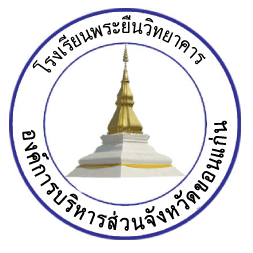 กำหนดการสอนรายวิชา.......................................รหัสวิชา .................................ชั้นมัธยมศึกษาปีที่.......ภาคเรียนที่.......ปีการศึกษา...........................................ของ(นาย/นาง/นางสาว).................................................................            ตำแหน่ง  .............................................	กลุ่มสาระการเรียนรู้..................................................................โรงเรียนพระยืนวิทยาคาร อำเภอพระยืน จังหวัดขอนแก่น สังกัดองค์การบริหารส่วนจังหวัดขอนแก่นคำอธิบายรายวิชาชื่อรายวิชา…………………………….…………. รหัสวิชา ........................................รายวิชาพื้นฐาน /เพิ่มเติม                               กลุ่มสาระ………………                               ภาคเรียนที่ … ชั้นมัธยมศึกษาปีที่ ………..		                 จำนวน  …….  หน่วยกิต        เวลา  ……   ชั่วโมง  	ศึกษา วิเคราะห์ .....................................................................................................................................................................................................................................................................................................................................................................................................................................................................	โดยใช้กระบวนการ...............................................................................................................................................................................................................................................................................................................................................................................................................................................................	เพื่อให้เกิด............................................................................................................................................................................................................................................................................................................................................................................................................................................................................ตัวชี้วัด	/ ผลการเรียนรู้	........................................................................................................................รวม  ………… ตัว ชี้วัด / ผลการเรียนรู้                     ตารางโครงสร้างหลักสูตร  รายวิชา ………………..              
             			            กลุ่มสาระ……………..ตามหลักสูตรโรงเรียนพระยืนวิทยาคารชั้นมัธยมศึกษาปีที่  ………          ภาคเรียนที่ …..  	   จำนวน  …….  หน่วยกิต	เวลา  ….  ชั่วโมงอัตราส่วนคะแนนคะแนนเก็บระหว่างภาค  :   คะแนนปลายภาค	=   ….   :    ….					รวม            100     คะแนน คะแนนเก็บก่อนสอบกลางภาค	=     …..   คะแนน		 สอบกลางภาค			=     …..  คะแนน คะแนนเก็บหลังสอบกลางภาค	=     …..   คะแนนรวม            100     คะแนนโครงการสอนรายวิชา................................................ รหัสวิชา ...................................ภาคเรียนที่.......ปีการศึกษา.................ชั้นมัธยมศึกษาปีที่...........   จำนวน........หน่วยกิต  เวลา.......ชั่วโมงเอกสารหมายเลข 10			ข้อตกลงในการวัด-ประเมินผล รายวิชา..........................................รายละเอียดในการวัด-ประเมินผลอัตราส่วน  คะแนนระหว่างภาค  :  คะแนนปลายภาค      = ..............  : .......................โดยมีรายละเอียดดังนี้กำหนดภาระงานในการเรียนรายวิชา..........................ได้กำหนดให้นักเรียนทำกิจกรรม/ ปฏิบัติงาน(ชิ้นงาน)........ชิ้น ดังนี้	หากนักเรียนขาดส่งงาน...........ชิ้นและมีคะแนนตลอดภาคเรียนไม่ถึง 50 คะแนนจะได้รับผลการเรียน  “ร”  ในรายวิชานี้ลงชื่อ........................................ครูประจำวิชา		         ลงชื่อ......................................หัวหน้ากลุ่มสาระฯ        (.........................................)                                                          (......................................)ลงชื่อ........................................รอง / ฝ่ายวิชาการ        	         ลงชื่อ .....................................ผู้อำนวยการโรงเรียน                    ( ....................................... )                                                                ( ............................. )ลำดับที่ชื่อหน่วยการเรียนมาตรฐานการเรียนรู้/ผลการเรียนรู้สาระสำคัญเวลา(ชั่วโมง)น้ำหนักคะแนนสอบกลางภาคสอบกลางภาคสอบกลางภาคสอบกลางภาคสอบปลายภาคสอบปลายภาคสอบปลายภาคสอบปลายภาครวมรวมรวมรวมสัปดาห์/แผนการเรียนรู้ที่หน่วยการเรียนรู้/เนื้อหาตัวชี้วัด/ผลการเรียนรู้กิจกรรม /กระบวนการเรียนรู้เวลา(ชั่วโมง)การประเมินคะแนนวิธีวัดชนิดของเครื่องมือวัดตัวชี้วัด/ผลการเรียนรู้ข้อที่เวลาที่ใช้(นาที/ครั้ง)ก่อนกลางภาคกลางภาคหลังกลางภาคปลายภาค          รวม 100   คะแนน 100   คะแนน 100   คะแนน 100   คะแนน 100   คะแนนที่ชื่องานตัวชี้วัด/ผลการเรียนรู้ข้อที่ประเภทงานประเภทงานกำหนดส่งวัน/เดือน/ปีที่ชื่องานตัวชี้วัด/ผลการเรียนรู้ข้อที่กลุ่มเดี่ยวกำหนดส่งวัน/เดือน/ปี